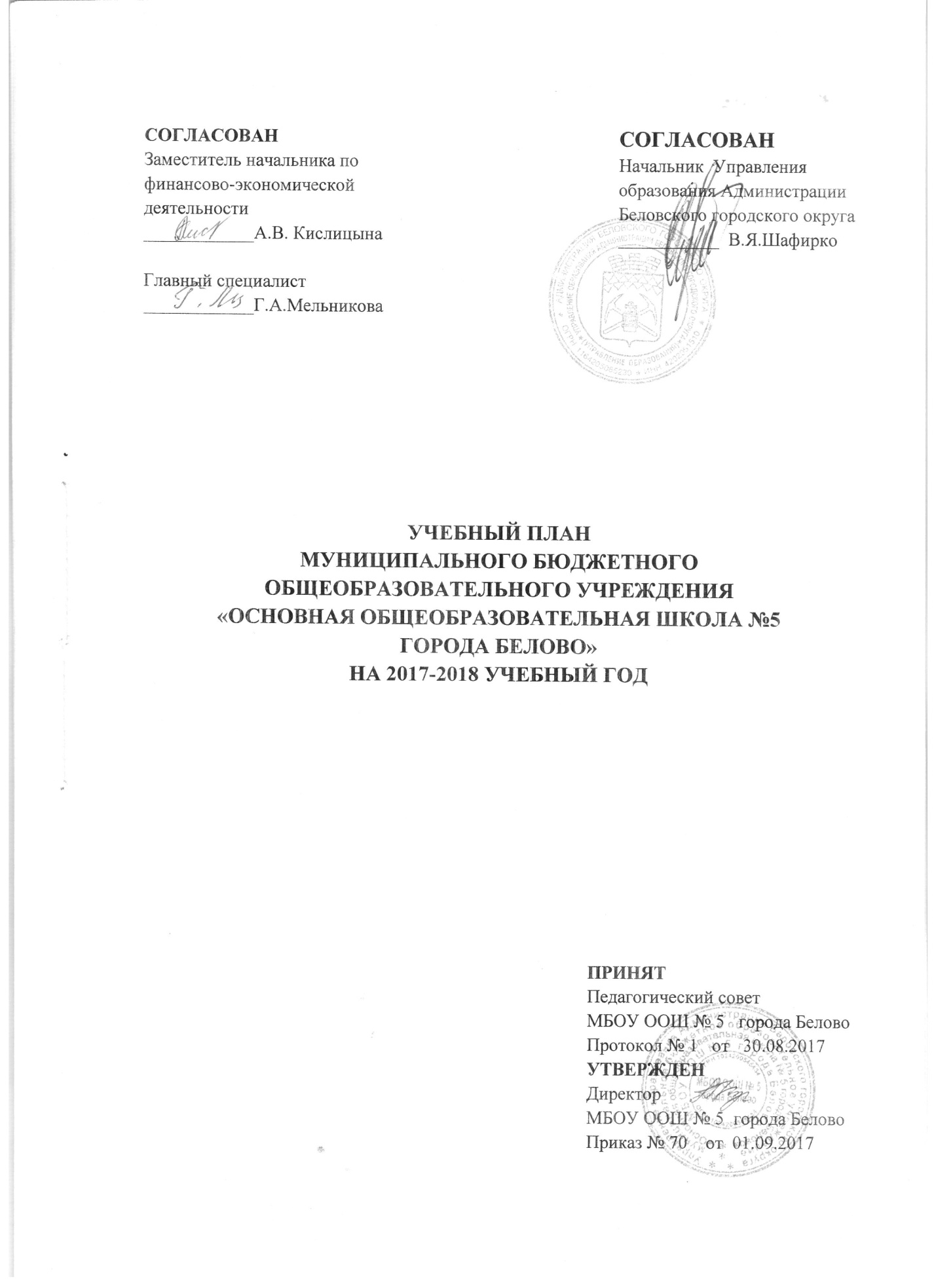 УЧЕБНЫЙ ПЛАН МУНИЦИПАЛЬНОГО БЮДЖЕТНОГО ОБЩЕОБРАЗОВАТЕЛЬНОГО УЧРЕЖДЕНИЯ «ОСНОВНАЯ ОБЩЕОБРАЗОВАТЕЛЬНАЯ ШКОЛА №5ГОРОДА БЕЛОВО» НА 2017-2018 УЧЕБНЫЙ ГОДУчебный план начального общего образования в рамках реализации федерального государственного образовательного стандарта начального общего образования (1-4 классы) Учебный план основного общего  образования в рамках реализации федерального государственного образовательного стандарта основного общего образования (5-8 классы)Основное общее образование   в рамках реализации федерального компонента государственных образовательных стандартов(9 класс)Индивидуальное обучение больных детей на домуАнализ распределения учебных часовПояснительная запискаУчебный план муниципального бюджетного общеобразовательного учреждения «Основная общеобразовательная школа № 5 города Белово»    на  2017 – 2018 учебный год составлен на основании следующих документов:Федеральный закон от 29.12.2012 ФЗ 273 «Об образовании в Российской Федерации».Приказ Минобрнауки РФ от 06.10.2009 № 373 «Об утверждении и введении в действие федерального государственного образовательного стандарта начального общего образования» (с изменениями и дополнениями).Приказ Минобрнауки России от 17.12.2010 № 1897 «Об утверждении  федерального государственного образовательного стандарта основного общего образования» (с изменениями и дополнениями). Примерная основная образовательная программа начального общего образования (протокол ФУМО по ОО от 08.04.2015 № 1/15).Примерная основная образовательная программа основного общего образования (протокол ФУМО по ОО от 08.04.2015 № 1/15).Приказ МО РФ от 09.03.2004 № 1312 «Об утверждении федерального базисного учебного плана и примерных учебных планов для образовательных учреждений Российской Федерации, реализующих программы общего образования» (с изменениями и дополнениями).Постановление Главного государственного санитарного врача Российской Федерации от 29.12.2010 № 189 «Об утверждении СанПиН 2.4.2.2821-10 «Санитарно-эпидемиологические требования к условиям и организации обучения в общеобразовательных учреждениях» (с изменениями и дополнениями).Постановление Главного государственного санитарного врача РФ
 от 10.07.2015 № 26 "Об утверждении СанПиН 2.4.2.3286-15 "Санитарно-эпидемиологические требования к условиям и организации обучения и воспитания в организациях, осуществляющих образовательную деятельность по адаптированным основным общеобразовательным программам для обучающихся с ограниченными возможностями здоровья".Постановление Коллегии Администрации Кемеровской области от 13.10.2014 № 413 «О внесении изменения в постановление Коллегии Администрации Кемеровской области от 08.11.2013 № 480 «Об утверждении Порядка регламентации и оформления отношений государственной и муниципальной образовательных организаций и родителей (законных представителей) обучающихся, нуждающихся в длительном лечении, в части организации обучения по основным общеобразовательным программам на дому или в медицинских организациях».Учебный план для 1-4 классов       В 1-4 классах реализуется федеральный государственный образовательный  стандарт начального общего образования.              Учебный план начального общего образования 1-4 классы состоит из двух частей. Обязательная часть  учебного плана определяет состав учебных предметов обязательных предметных областей, которые должны быть реализованы в образовательных учреждениях, реализующих основную образовательную программу начального общего образования  и учебное время, отводимое на их изучение по классам (годам) обучения. Часть, формируемая участниками образовательных отношений, обеспечивает реализацию индивидуальных потребностей обучающихся. Время, отводимое на данную часть внутри максимально допустимой недельной нагрузки обучающихся (в 1классе  в соответствии с санитарно-гигиеническими требованиями эта часть отсутствует), может быть использовано: на увеличение учебных часов, отводимых на занятия для углубленного изучения  отдельных учебных предметов обязательной части; на введение учебных курсов, обеспечивающих различные интересы обучающихся.Начальное общее образование является базой для получения основного общего образования. Часть, формируемая участниками образовательных отношений,   представлена:   курсами по выбору  «Информатика» во 2-х , 3-х  и 4 классах с целью формирования информационной грамотности;   «Детская риторика»    во   2-м   и  3-м   классах,   с целью формирования у обучающихся умения анализировать, оценивать и общаться друг с другом.   Во 2-х,3-х,4-х классах  вводится  1 час на курс по выбору «Математика и конструирование» с целью углубления знаний по математике, для формирования у детей  графических умений и навыков работы  с чертёжными инструментами. Учебный план для 5-8 классов     В 5-8 классах реализуется федеральный государственный образовательный стандарт  основного общего образования. Учебный план  для  5-8 классов состоит из обязательной  части  и части формируемой участниками образовательных  отношений. Обязательная часть учебного плана  определяет состав учебных предметов обязательных предметных областей. В учебный план входят следующие обязательные предметные области:  русский язык и литература, иностранные языки, математика и информатика, общественно- научные предметы, основы духовно-нравственной культуры народов России, естественно - научные предметы, искусство, технология, физическая культура и основы безопасности жизнедеятельности.        Предметная область «Основы духовно-нравственной культуры народов России» в 5 классе реализуется через отдельный предмет в количестве  0,5 часа.      Часть  учебного плана,  формируемая  участниками   образовательных отношений, определяет содержание образования,  обеспечивающего реализацию интересов и потребностей участников образовательных отношений. В 5 и 6 классах  вводится 1 час на курс по выбору  «Информатика».  В 7 классе добавляется 1 час на  предмет «Биология», для углубления знаний по биологии.  В 5-7 классах выделен 1 час на курс по выбору «Решение логических задач», в 8 классе курс по выбору  «Еще раз о текстовых задачах» для  углубления знаний по математике и развития интеллектуальных способностей. Добавлен 1 час в 5-8 классах  на курс по выбору «Риторика» с целью более широкого изучения предмета  русский язык, обогащения словарного запаса обучающихся и совершенствования их речевой культуры.     В  5 -8 классах также выделен 1 час на курс по выбору «Экология» с целью формирования основ экологической грамотности обучающихся.  В  7 классе введен курс по выбору  «Мир в котором я живу» с целью    углубления знаний по географии, повышению интереса к изучению природы родного края. В 8 классе введен час   на  профориентационную работу, который представлен курсом  «Твоя профессиональная карьера».  Цель, которого  актуализировать процесс профессионального самоопределения учащихся за счет специальной организации их деятельности, а также прохождения профессиональных проб обучающихся.Учебный план для 9 класса     Учебный план 9 класса состоит из предметов, входящих в федеральный компонент, региональный (национально-региональный) компонент, компонент образовательного учреждения. Компонент  образовательного учреждения состоит из  курсов по выбору,   предпрофильной  подготовки.      Из регионального компонента в 9 классе добавлен 1 час на «Русский язык», 1 час на «Историю» и 1 час на предмет «Основы безопасности жизнедеятельности».                       Часы школьного компонента учебного плана используются для поддержки основных учебных дисциплин федерального компонента Базисного учебного плана (математика, русский язык), а также предметов, не предусмотренных в федеральном и региональном компонентах.          В 9 классе  введены  курсы  «Культура речи», «Модуль в графиках функций, уравнениях и неравенствах», и «Экология растений» благодаря которым обучающиеся смогут выбрать близкое себе направление при переходе на  ступень профильного обучения. СОГЛАСОВАНЗаместитель начальника по финансово-экономической деятельности____________А.В. КислицынаГлавный специалист____________Г.А.МельниковаСОГЛАСОВАННачальник  Управления образования Администрации Беловского городского округа___________  В.Я.ШафиркоПРИНЯТПедагогический советМБОУ ООШ № 5   города БеловоПротокол № 1   от   30.08.2017УТВЕРЖДЕНДиректор МБОУ ООШ № 5  города БеловоПриказ № 70    от  01.09.2017Выписка из основной образовательной программы начального общего образования МБОУ ООШ № 5   города Белово Приказ № 67   от 01.09.2014Изменения, дополненияПриказ № 43  от  30.05.2016 Предметные областиПредметные областиУчебные предметы       классыУчебные предметы       классыКоличество часов в неделюКоличество часов в неделюКоличество часов в неделюКоличество часов в неделюКоличество часов в неделюКоличество часов в неделюКоличество часов в неделюВсегоПредметные областиПредметные областиУчебные предметы       классыУчебные предметы       классы   1А1Б23А3Б4А4БВсегоОбязательная частьОбязательная часть Русский язык и литературное чтение  Русский язык и литературное чтение Русский языкРусский язык555555535 Русский язык и литературное чтение  Русский язык и литературное чтение Литературное чтениеЛитературное чтение444444428Родной язык и литературное чтение на родном языкеРодной язык и литературное чтение на родном языкеРодной языкРодной язык--------Родной язык и литературное чтение на родном языкеРодной язык и литературное чтение на родном языкеЛитературное чтение на родном языкеЛитературное чтение на родном языке--------Иностранный языкИностранный языкИностранный языкИностранный язык––2222210Математика и информатикаМатематика и информатикаМатематикаМатематика444444428Математика и информатикаМатематика и информатикаИнформатикаИнформатика--Обществознание и естествознание (окружающий мир)Обществознание и естествознание (окружающий мир)Окружающий мирОкружающий мир222222214Основы религиозных культур и светской этикиОсновы религиозных культур и светской этикиОсновы религиозных культур и светской этикиОсновы религиозных культур и светской этики–––––112ИскусствоИскусствоМузыкаМузыка11111117ИскусствоИскусствоИзобразительное искусствоИзобразительное искусство11111117Технология Технология ТехнологияТехнология11111117Физическая культураФизическая культураФизическая культураФизическая культура333333321                                         Итого                                         Итого                                         Итого                                         Итого21212323232424159Часть, формируемая участниками образовательных отношенийЧасть, формируемая участниками образовательных отношенийЧасть, формируемая участниками образовательных отношенийЧасть, формируемая участниками образовательных отношенийЧасть, формируемая участниками образовательных отношенийЧасть, формируемая участниками образовательных отношенийЧасть, формируемая участниками образовательных отношенийЧасть, формируемая участниками образовательных отношенийЧасть, формируемая участниками образовательных отношенийЧасть, формируемая участниками образовательных отношенийЧасть, формируемая участниками образовательных отношенийИнформатикаИнформатикаИнформатикаИнформатика111115Детская риторикаДетская риторикаДетская риторикаДетская риторика1113Математика и конструированиеМатематика и конструированиеМатематика и конструированиеМатематика и конструирование111115                                             Всего                                             Всего                                             Всего                                             Всего–-3332213Максимально допустимая недельная нагрузка Максимально допустимая недельная нагрузка Максимально допустимая недельная нагрузка Максимально допустимая недельная нагрузка 21212626262626172Часы в связи с делением классовЧасы в связи с делением классовЧасы в связи с делением классовИностранный язык  (английский)22                                             Всего                                             Всего                                             Всего                                             Всего22Выписка из основной образовательной программы основного общего образования МБОУ ООШ №5    города Белово Приказ № 67       от  01.09.2014Новая редакцияПриказ № 44  от  30.05.2016Предметные областиПредметные областиУчебные предметы                                       КлассыУчебные предметы                                       КлассыКоличество часов в неделюКоличество часов в неделюКоличество часов в неделюКоличество часов в неделюКоличество часов в неделюПредметные областиПредметные областиУчебные предметы                                       КлассыУчебные предметы                                       Классы5678ВсегоОбязательная частьОбязательная частьРусский язык и литератураРусский язык и литератураРусский языкРусский язык564318ЛитератураЛитература332210Родной язык и родная литератураРодной язык и родная литератураРодной языкРодной языкРодной язык и родная литератураРодной язык и родная литератураРодная литератураРодная литератураИностранные языкиИностранные языкиИностранный языкИностранный язык333312Математика и информатикаМатематика и информатикаМатематикаМатематика5510Математика и информатикаМатематика и информатикаАлгебраАлгебра336Математика и информатикаМатематика и информатикаГеометрияГеометрия224Математика и информатикаМатематика и информатикаИнформатикаИнформатика112Общественно-научные предметыОбщественно-научные предметыВсеобщая историяВсеобщая история21115Общественно-научные предметыОбщественно-научные предметыИстория России. История России. 1113Общественно-научные предметыОбщественно-научные предметыОбществознаниеОбществознание11114Общественно-научные предметыОбщественно-научные предметыГеографияГеография11226Основы духовно-нравственной культуры народов РоссииОсновы духовно-нравственной культуры народов РоссииОсновы духовно-нравственной культуры народов РоссииОсновы духовно-нравственной культуры народов России0,50,5Естественно-научные предметыЕстественно-научные предметыФизикаФизика224Естественно-научные предметыЕстественно-научные предметыХимияХимия22Естественно-научные предметыЕстественно-научные предметыБиологияБиология11125ИскусствоИскусствоМузыкаМузыка11114ИскусствоИскусствоИзобразительное искусствоИзобразительное искусство11114ТехнологияТехнологияТехнологияТехнология22217Физическая культура и Основы безопасности жизнедеятельностиФизическая культура и Основы безопасности жизнедеятельностиОсновы безопасности жизнедеятельностиОсновы безопасности жизнедеятельности11Физическая культура и Основы безопасности жизнедеятельностиФизическая культура и Основы безопасности жизнедеятельностиФизическая культураФизическая культура333312                                                            Итого                                                            Итого                                                            Итого                                                            Итого28,5293032119,5Часть, формируемая участниками образовательных отношенийЧасть, формируемая участниками образовательных отношенийЧасть, формируемая участниками образовательных отношенийЧасть, формируемая участниками образовательных отношенийЧасть, формируемая участниками образовательных отношенийЧасть, формируемая участниками образовательных отношенийЧасть, формируемая участниками образовательных отношенийЧасть, формируемая участниками образовательных отношенийЧасть, формируемая участниками образовательных отношенийЕстественно-научные предметыЕстественно-научные предметыЕстественно-научные предметыБиология11Математика и информатикаМатематика и информатикаМатематика и информатикаИнформатика112РиторикаРиторикаРиторикаРиторика11114Решение логических задачРешение логических задачРешение логических задачРешение логических задач1113Ещё раз о текстовых задачахЕщё раз о текстовых задачахЕщё раз о текстовых задачахЕщё раз о текстовых задачах11Твоя профессиональная карьераТвоя профессиональная карьераТвоя профессиональная карьераТвоя профессиональная карьера11ЭкологияЭкологияЭкологияЭкология0,51113,5Мир в котором я живуМир в котором я живуМир в котором я живуМир в котором я живу11                                                              Всего                                                              Всего                                                              Всего                                                              Всего3,545416,5Максимально допустимая недельная нагрузкаМаксимально допустимая недельная нагрузкаМаксимально допустимая недельная нагрузкаМаксимально допустимая недельная нагрузка32333536136Часы в связи с  делением классовИностранные языкиИностранные языкиИностранный  язык (английский)336Часы в связи с  делением классовМатематика и информатикаМатематика и информатикаИнформатика11Часы в связи с  делением классовТехнологияТехнологияТехнология213                                                              Всего                                                              Всего                                                              Всего                                                              Всего5510Учебные предметы9ВсегоРусский язык22Литература33Иностранный язык (английский)33Математика55Информатика и ИКТ22История 22Обществознание  (включая экономику и право)11География22Физика22Химия22Биология 22Искусство  (Музыка)0,50,5Искусство  (ИЗО)0,50,5ТехнологияОсновы безопасности жизнедеятельностиФизическая культура33                     Всего3030Русский язык 11История 11Технология Основы безопасности жизнедеятельности11                      Всего33Культура речи            11Модуль в графиках функций, уравнениях и неравенствах11Экология растений 11                     Всего33Предельно допустимая аудиторная нагрузка на  обучающегося3636№п/пФ.И. обучающегосяКлассУчебные предметыУчебные предметыКол-во часов1.Яковлев Никита8Русский язык и литератураРусский язык21.Яковлев Никита8Русский язык и литератураЛитература11.Яковлев Никита8Родной язык и родная литератураРодной язык1.Яковлев Никита8Родной язык и родная литератураРодная литература1.Яковлев Никита8Иностранные языкиИностранный язык0,51.Яковлев Никита8Математика и информатикаМатематика1.Яковлев Никита8Математика и информатикаАлгебра21.Яковлев Никита8Математика и информатикаГеометрия11.Яковлев Никита8Математика и информатикаИнформатика0,251.Яковлев Никита8Общественно-научные предметыВсеобщая история0,251.Яковлев Никита8Общественно-научные предметыИстория России0,51.Яковлев Никита8Общественно-научные предметыОбществознание0,251.Яковлев Никита8Общественно-научные предметыГеография0,51.Яковлев Никита8Основы духовно-нравственной культуры народов РоссииОсновы духовно-нравственной культуры народов России1.Яковлев Никита8Естественно - научные предметыФизика0,51.Яковлев Никита8Естественно - научные предметыБиология0,51.Яковлев Никита8Естественно - научные предметыХимия0,51.Яковлев Никита8ИскусствоИзобразительное искусство0,251.Яковлев Никита8ИскусствоМузыка0,251.Яковлев Никита8ТехнологияТехнология0,51.Яковлев Никита8Физическая культура и Основы безопасности жизнедеятельностиФизическая культура0,251.Яковлев Никита8Физическая культура и Основы безопасности жизнедеятельностиОсновы безопасности жизнедеятельности                                                                   Итого:                                                                   Итого:                                                                   Итого:                                                                   Итого:                                                                   Итого:1130№ п/пРежим работы: 6- дневная учебная неделя, I смена Режим работы: 6- дневная учебная неделя, I смена Режим работы: 6- дневная учебная неделя, I смена Режим работы: 6- дневная учебная неделя, I смена Режим работы: 6- дневная учебная неделя, I смена Режим работы: 6- дневная учебная неделя, I смена Режим работы: 6- дневная учебная неделя, I смена Режим работы: 6- дневная учебная неделя, I смена Режим работы: 6- дневная учебная неделя, I смена Режим работы: 6- дневная учебная неделя, I смена Режим работы: 6- дневная учебная неделя, I смена 1.Количество классов-комплектов и обучающихся:1-45-9Всего:Обучающиеся в классахОбучающиеся в классахОбучающиеся в классахОбучающиеся на индивидуальном обученииОбучающиеся на индивидуальном обученииОбучающиеся на индивидуальном обученииВсегоВсегоВсегоВсегоВсего1.Количество классов-комплектов и обучающихся:1-45-9Всего:Обучающиеся в классахОбучающиеся в классахОбучающиеся в классахОбучающиеся на индивидуальном обученииОбучающиеся на индивидуальном обученииОбучающиеся на индивидуальном обученииОбучающиесяОбучающиесяОбучающиесяКлассыКлассы1.Количество классов-комплектов и обучающихся:1-45-9Всего:148116264148116264148116264011011011148117265148117265148117265751275122.Общее количество часов (уроки, деление на подгруппы, групповые занятия…):1-45-9Всего:Аудиторные часыАудиторные часыАудиторные часыИндивидуальное обучениеИндивидуальное обучениеИндивидуальное обучениеВсего часовВсего часовВсего часовВсего часовВсего часов2.Общее количество часов (уроки, деление на подгруппы, групповые занятия…):1-45-9Всего:1741823561741823561741823560111101111011111741933671741933671741933671741933671741933673.Урочные часы без деления:1-45-9Всего:          159153,5312,5          159153,5312,5          159153,5312,5               01111               01111               01111                         159164,5323,5                         159164,5323,5                         159164,5323,5                         159164,5323,5                         159164,5323,54.Деление на подгруппы при проведении уроков:1-45-9Всего:21012210122101221012210122101221012210122101221012210125.Групповые занятия, курсы по выбору:Курсы по выборуКурсы по выборуПредпрофильная подготовкаПредпрофильная подготовкаПредпрофильная подготовкаЭлективные курсыЭлективные курсыЭлективные курсыВсегоВсегоВсего5.Групповые занятия, курсы по выбору:ЧасыКол-во курсовЧасыЧасыКол-во курсовЧасыЧасыКол-во курсовЧасыЧасыКол-во курсов5.                             1-4        132------131325.                              5-9                    15,57333---18,518,5105.                              Всего:                               28,59333---31,531,512